Элементы урока:ПРИЛОЖЕНИЕ 1Лист рабочей тетради по Техники безопасностиПо производственному обучению «Сварщик»Данная рабочая тетрадь рассчитана на возраст 16-17 лет, 1 курс. Время тестирования –10 мин. За каждый правильный ответ-1балл. Средства индивидуальной защиты.Задание №1. Заполните табл.1.Таблица 1Классы средств индивидуальной защитыЗадание №2. Заполните табл.2.Для защиты глаз и лица от лучей электрической дуги сварщик использует щиток или маску. Номер светофильтра при дуговой сварке металлическим электродом подбирается в зависимости от величины сварочного тока.                                                                                                Таблица 2                        Задание №3. Запишите название  средства индивидуальной защиты сварщика, приведённого на рис 1.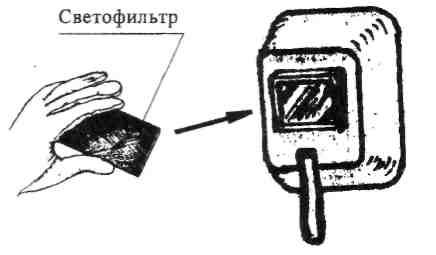 1-_________________________________________________Задание №4. Чем оснащаются передвижные сварочные посты для защиты близко работающих людей других профессий?а) ________________________________________________б)___________________________________________________в)____________________________________________________ПРИЛОЖЕНИЕ 2Подготовка сварочных материалов:Очистить поверхность пластин от грязи, масел, краски.Уложить деталь на стол, нанести чёткие риски для будущих валиков.Выбор силы сварочного тока по формуле Jcb.= к*dэл.ПРИЛОЖЕНИЕ 3Практические упражнения.Упражнение 1.Расплавить электрод, поддерживая  устойчивое горение дуги. Вначале необходимо установить максимальную величину сварочного тока, что облегчит учащемуся зажигание и поддержание сварочной дуги. На пяти – восьми электродах учащийся учится зажигать и поддерживать сварочную дугу, затем величину сварочного тока необходимо постепенно уменьшать, доведя её до требуемой.Упражнение 2.Наплавить на пластину ниточный валик вертикально расположенным электродом Упражнение надо выполнять на предельно короткой дуге так, чтобы шлак располагался за дугой, не смешивался с расплавленным металлом и не затекал вперёд дуги при движении электрода вдоль наплавляемого валика.Упражнение 3. Наплавить на пластину ниточный валик электродом, расположенным углом назад Упражнение выполняется при увеличенной скорости перемещения электрода и силе тока, большей по сравнению с предыдущим упражнением на 10-15%.Сварка (наплавка) углом назад  позволяет получить шов или валик  более высокого качества по сравнению со сваркой вертикально расположенным электродом или углом вперёд.Адресная категорияАдресная категорияСпециальностьЭлектрогазосварщикКурс – год обучения1 курсДисциплинаПроизводственное обучениеМастер п/обучения  Данилова Надежда ДмитриевнаТема Дуговая наплавка валиковФормаУрок - комбинированныйТипУрок обобщения нового материалаЦель урока«Научить студентов  равномерно подавать электрод вниз по мере его плавления, перемещать его вдоль оси шва, соблюдая при этом правильный угол наклона электрода»Методы МОНаглядный, словесный, частично – поисковый, практическийФОПДИндивидуальная работаОбъект урокаПластины из низкоуглеродистой сталиНеобходимые знания и умения студентовСтуденты должны знать:Оборудование сварочного постаИсточники питания сварочной дугиИнструменты и принадлежности сварщикаЭлектроды для ручной дуговой сваркиПодготовка металла под сваркуСтуденты должны уметь:Включать источники питанияЗажигать сварочную дугу и поддерживать ее горенияНаплавлять валикиСоблюдать технику безопасностиМежпредметная связьСпецтехнологияФизика, химия,экономика, черчение.Наглядность и оборудованиеКомпьютер, слайды, тесты, рабочая тетрадь.Материальное оснащение урока14 пластин 250Х150Х8мм из низкоуглеродистой сталиЭлектроды типа Э38 или Э42, диаметром 3 – 4 ммИнструмент электросварщика на каждом рабочем месте и спецодежда.Наглядность и оборудованиеНоутбуки, схемы, слайды, образец изделия.ЦЕЛИ УРОКАЦЕЛИ УРОКАОбучающая Систематизировать знания по темеФормирование у студентов  группы умений переноса знаний в чисто профессиональные условияРазвивающаяРазвитие умственного и образовательного мышленияРазвитие умения излагать правильно мысльСодействие развитию познавательного интереса к специальности электросварщика в условиях новой технологииВоспитательнаяВоспитать чувства коллективизма, прививать интерес к профессии.Воспитание взаимоуважения к учащимся в микрогруппе, развитие взаимопомощи.Развитие профессиональной самостоятельности.Вводный инструктаж (40 – 50 мин)Вводный инструктаж (40 – 50 мин)ПоказатьПравильное расположение инструмента и приспособлений сварщикаПравильное расположение электрода в держателеПравильный угол наклона электрода к пластине во время наплавкиПриемы зажигания дуги после ее обрыва.Способы заварки кратеровСварные швы с правильной геометриейТекущий инструктаж (продолжительность упражнений)Текущий инструктаж (продолжительность упражнений)Упражнение Дуговая наплавка валиков в направлении «на себя»Добиваться правильных поступательных движений электродомСледить, чтобы не была нарушена геометрическая форма шваЗаключительный инструктажЗаключительный инструктажПодвести итоги занятияНазвать лучшие работыРассказать какие ошибки были допущены в выполнении упражненийСообщить оценкиОтветить на вопросы студентовВыдать задание на домКлассПримерыСпециальная одеждаСпециальная обувьСредства защиты головыСредства защиты органов дыханияСредства защиты лицаСредства защиты глазСредства защиты органов слухаМарка светофильтраСила сварочного тока, А30 – 6060 – 150150 – 275275 – 350350 – 600